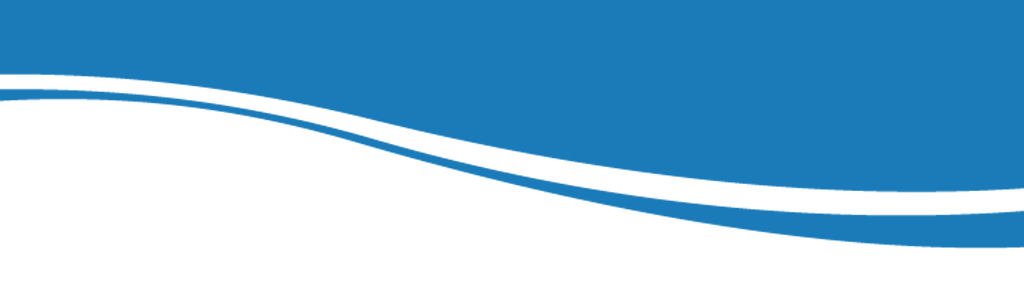 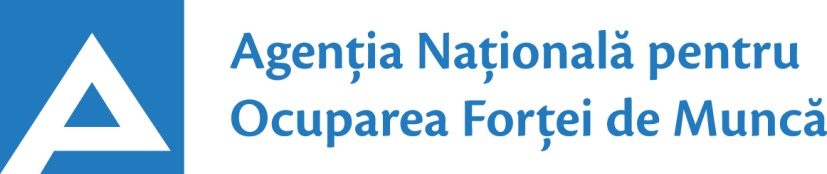                       www.angajat.md23.04.201824.01.2017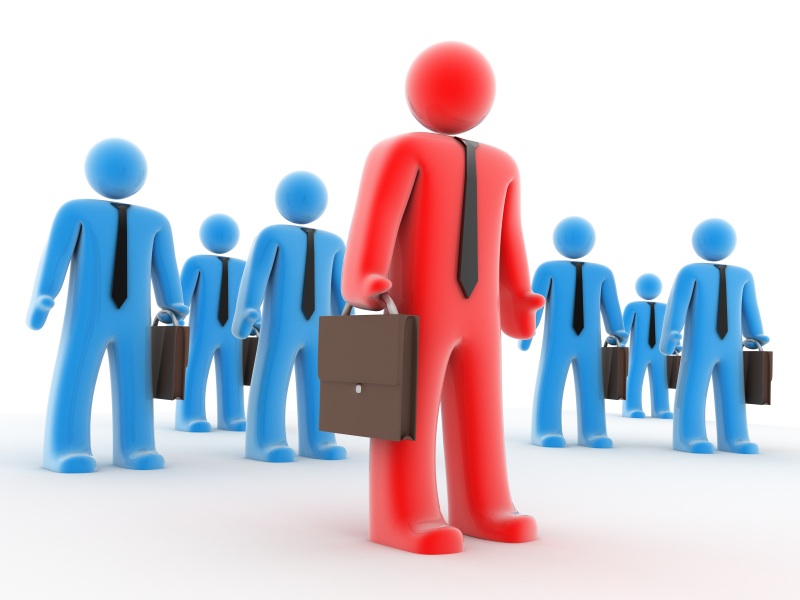 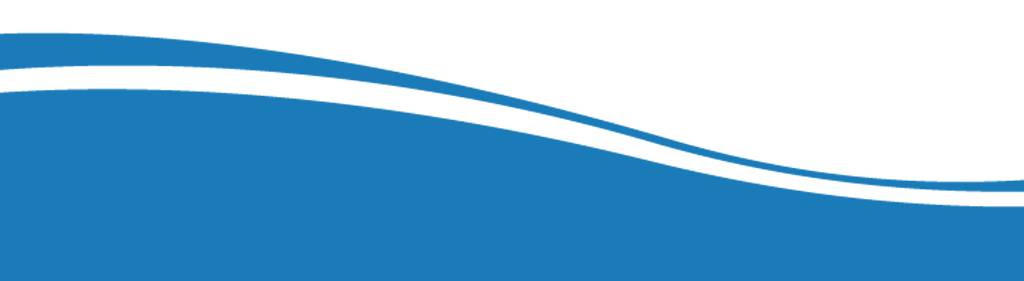 Conform bazei de date a Agenţiei Naţionale pentru Ocuparea Forţei de Muncă la data de 23.04.2018  erau în evidenţă 11476  locuri de muncă vacante, care pot fi accesate atât de femei, cât și de bărbați.  În aspect teritorial, numărul locurilor de muncă vacante, disponibile în fiecare agenție, constituie: Pentru persoanele cu nivel de instruire superior şi mediu de specialitate sunt disponibile 2493  locuri de muncă vacante, constituind cca 22% din numărul total de locuri vacante: Pentru persoanele cu nivel de instruire secundar profesional și pentru muncitorii necalificați, Agenţia Naţională pentru Ocuparea Forţei de Muncă oferă 8983 locuri de muncă, ce constituie 78% din numărul total de locuri de muncă vacante:Sunt oferite următoarele locuri de muncă pentru muncitori necalificaţi:Persoanele aflate în căutarea unui loc de muncă, se pot adresa agenţiilor teritoriale pentru ocuparea forţei de muncă sau pot accesa Portalul pieţei muncii: www.angajat.md, unde sunt postate locurile vacante oferite în fiecare raion, pe profesii.  Prezentul buletin este elaborat în concordanță cu „Clasificatorul ocupaţiilor din Republica Moldova (CORM 006-14)”,  aprobat  prin ordinul Ministerului Muncii, Protecției Sociale și Familiei nr.22 din 03.03.2014.AOFMLocuri vacanteAOFMLocuri vacanteChişinău4428Nisporeni158Bălți 932Călăraşi157Ştefan Vodă493Leova137Cimişlia490Taraclia133Cahul455Căuşeni126Orhei357Hânceşti120Floreşti324Briceni114Ungheni302Rezina103Străşeni297Glodeni79UTA Găgăuzia282Dondușeni72Sângerei248Edineţ60Ialoveni241Drochia54Cantemir210Făleşti53Anenii Noi208Ocniţa41Teleneşti207Basarabeasca39Şoldăneşti167Dubăsari36Soroca166Criuleni27Râşcani160OcupațiiLocuri vacanteTotalDin care:Specialist în învățământ556educator învăţământ preşcolar/primar –367profesor învăţământ liceal/postliceal – 69profesor  învăţământ gimnazial/primar – 37psiholog – 15maistru-instructor/instructor – 10conducător muzical – 9profesor  învăţământ preșcolar - 9conducător artistic –  6bibliotecar – 6metodist – 5asistent parental  profesionist - 4profesor în învățământul profesional – 3psihopedagog – 3șef de studii - 3traducător – 3pedagog social – 2conducător de cerc - 2acompaniator – 2profesor antrenor de sport – 1Specialist în domeniul sănătății500asistent medical – 211medic specialist – 134medic medicină generală – 68farmacist –20asistent medical de familie – 18felcer – 12laborant-farmacist - 7logoped – 6maseur – 6laborant chimist – 5kinetoterapeut – 4laborant radiolog - 3medic veterinar – 3registrator medical - 3Inspector 221inspector (diverse domenii) – 119inspector inferior patrulare – 58ofițer de sector – 23ofițer urmărire penală – 21Manager/marcheting187manager (în activitatea comercială) – 124manager  (diverse ramuri) – 25manager  (în serviciile  de marketing) – 13office-manager – 10broker  (diverse domenii) – 7merchandizer  –  4merceolog - 4Specialist (consultant,inclusiv superior, principal) in autorități publice164Inginer, tehnician  153inginer/inginer-șef (alte ramuri) – 39tehnician (alte domenii) – 18tehnician reţele de telecomunicaţii – 18inginer-proiectant – 15inginer-programator – 10maistru construcții civile,industriale – 8inginer tehnolog – 6inginer cadastral – 5inginer electrician – 4inginer-electronist – 4arhitect – 4tehnician în indust. confecțiilor/tricotaj.- 3inginer tehnolog prelucrări mecanice – 3electronist – 3bioinginer medical – 3diriginte de șantier – 3energetician/energetician șef – 3inginer chimist – 2expert inginer în construcții – 1proiectant inginer-electronist – 1Asistent social/lucrător social42Maistru (alte domenii)35Consultant (diverse ramuri)33Tehnolog/tehnolog principal27Electrician secție/sector26Șef secție/sector (diverse domenii)25Director (diverse domenii)24Secretară/dactilografă24Expeditor22Brigadier la sectoarele producției de bază20Programator/ programator software15Jurisconsult14Mecanic (diverse domenii)12Secretar (diverse domenii)11Administrator(diverse ramuri)10Şef poştă9Șef manevră8Agronom7Specialist securitatea și sănătatea în muncă6Specialist resurse umane5Alte ocupații337Lucrători în industria textilă și confecții2993cusător (industria ușoară/confecțiilor) – 2532confecționer-prelucrător în industria textilă –  220croitor – 56încheietor (tricotaje) – 53confecționer articole de marochinărie – 48termofinisor confecții – 40completator materiale,croiuri și articole – 16țesător – 11plior confecții – 10cusător articole de marochinărie – 5tricoter manual - 2Lucrători calificați în întreprinderi industriale778asamblor jucării  – 150electrogazosudor/sudor – 138controlor calitate – 72cizmar-confecționer încălţăminte – 37electromontator  –  31asamblor – 30lăcătuș – reparator  (alte domenii) – 27controlor articole,semifabr.și materiale – 26lăcătuș-reparator utilaj tehnologic – 20lăcătuș mecanică fină – 20electrician reparare/exploatare rețele - 19lăcătuș la lucrările de asamblare mecanică – 19lăcătuș instalator tehnică sanitară – 15strungar  – 12finisor – 11lăcătuș-electrician – 11electromecanic ascensoare – 11controlor în producția de sticlă – 10tăietor hârtie carton și celuloză – 10lăcătuș la repararea materialului rulant – 10controlor (alte domenii) – 8legător filoane, cabluri şi conductori – 7instalator conducte pe linie - 6lăcătuș -mecanic –  6lăcătuș la rețelele de apeduct și canalizare – 6mașinist la mașina de frezat și curățat – 6reparator vagoane – 6asamblator articole din lemn – 6lăcătuș la asamblarea construcțiilor metalice – 6completator mărfuri – 5lăcătuș-reparator la instalații tehnologice –  4șlefuitor – 4ștanțator - 4frezor – 4rihtuitor fețe de încățăminte – 4finisor articole (industrie) – 4formator  –  4electromecanic – 3vopsitor articole metalice – 3lăcătuș automatică și aparate de măsură și control- 3Operatori, aparatişti, maşinişti la instalaţii și mașini 653operator în sectorul de producție – 250operator de interviu – 103operator  la telecomuncicații – 47operator suport tehnic pentru serv.comandă – 40operator la calculatoare electronice – 35operator la mașinile de prelucrat lemn – 33operator (alte domenii)  –  21operator ghișeu bancă – 16operator vânzări prin telefon - 14operator introducere,validare si prelucrare – 12mașinist la excavatorul cu o singură cupă – 11mașinist la macarale/automacarale – 10operator la linie în industria alimentară  – 8mașinist la buldozere – 8operator la stația de distribuire a gazelor  –  7mașinist la ruloul compactor cu cilindri netezi – 7operator la instalațiile de uscat – 7operator la utilaje de tuns – 7operator la banda rulantă – 6operator la mașina de spălat – 4mașinist la mașina de turnat beton – 3mașinist la autogreder – 2mașinist la excavatorul cu rotor - 2Hoteluri şi restaurante494bucătar  – 236chelner (ospătar) – 75cofetar  – 68barman – 50brutar  – 48patiser – 8modelator/preparator de aluat – 5	bucătar-șef - 4Transport şi telecomunicaţii459conducător auto (șofer) – 312montator cale ferată – 52muncitor rutier/feroviar – 41lăcătuș auto – 25conducător încărcător – 8mecanic auto – 8expeditor internațional – 5conducător troleibuz – 4electrician auto – 4Lucrători în domeniul vânzărilor454vânzător produse alimentare/nealimentare  – 295casier  – 123magaziner – 17bufetier – 16chioscar – 3Lucrători în construcţii256dulgher – 47zugrav – 34tencuitor – 32fierar-betonist – 28placator cu plăci – 25tâmplar – 21armator – 20pietrar-zidar - 15geamgiu – 9pavator – 6sfărâmător plăci și blocuri – 6extractor - 5tinichigiu –  5betonist - 3Lucrători în domeniul serviciilor personale240agent de intervenție pază de ordine – 84agent pază în incinte –  20gardian public – 17dispecer – 16incasator și cititor contoare electrice – 14santinelă – 13polițist – 13supraveghetor – 12distribuitor de presă – 10recepționist – 10poştaş  – 9manichiuristă – 8soră econoamă - 5frizer/coafor – 5taxator – 4Lucrători calificaţi în agricultură, silvicultură, acvacultură, piscicultură 211viticultor – 106tractorist – 68săpător – 10mulgător – 7mecanic agricol – 6mecanic agricol - 5doborâtor de arbori – 3crescător de păsări – 2apicultor – 2docher-mecanizator - 2Alte activități economice/ocupații314     MeseriaLocuri vacanteTotalMuncitor auxiliar794Muncitor necalificat în agricultură, silvicultură și grădinărit332Ajutor de educator213Îngrijitor încăperi de producție și serviciu122Hamal70Infirmieră  68Femeie de serviciu68Bucătar auxiliar59Măturător55Spălător veselă42Puitor-ambalator 41Paznic 39Muncitor necalificat în industria confecțiilor32Muncitor necalificat la asamblarea şi montarea pieselor29Spălător  vehicule28Muncitor necalificat în construcții 26Muncitor la îngrijirea complexă și repararea clădirilor22Îngrijitor spații verzi 21Pregătitor materie primă20Călcător16Îngrijitor de animale15Ambalator manual11Dădacă 8